به نام ایزد  دانا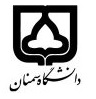 (کاربرگ طرح درس)                   تاریخ بهروز رسانی:               دانشکده     برق                                               نیمسال اول/دوم سال تحصیلی 97-98بودجهبندی درسمقطع: کارشناسی ارشد□  دکتری□مقطع: کارشناسی ارشد□  دکتری□مقطع: کارشناسی ارشد□  دکتری□تعداد واحد: نظری3 تعداد واحد: نظری3 فارسی: شناسايي سيستم هافارسی: شناسايي سيستم هانام درسپیشنیازها و همنیازها:پیشنیازها و همنیازها:پیشنیازها و همنیازها:پیشنیازها و همنیازها:پیشنیازها و همنیازها:System Identifications لاتین:System Identifications لاتین:نام درسشماره تلفن اتاق:شماره تلفن اتاق:شماره تلفن اتاق:شماره تلفن اتاق:مدرس: آزادي مدرس: آزادي مدرس: آزادي مدرس: آزادي منزلگاه اینترنتی:منزلگاه اینترنتی:منزلگاه اینترنتی:منزلگاه اینترنتی:azadieng@yahoo.com, sazadi@semnan.ac.irazadieng@yahoo.com, sazadi@semnan.ac.irazadieng@yahoo.com, sazadi@semnan.ac.irazadieng@yahoo.com, sazadi@semnan.ac.irبرنامه تدریس در هفته و شماره کلاس: شنبه و يك شنبهبرنامه تدریس در هفته و شماره کلاس: شنبه و يك شنبهبرنامه تدریس در هفته و شماره کلاس: شنبه و يك شنبهبرنامه تدریس در هفته و شماره کلاس: شنبه و يك شنبهبرنامه تدریس در هفته و شماره کلاس: شنبه و يك شنبهبرنامه تدریس در هفته و شماره کلاس: شنبه و يك شنبهبرنامه تدریس در هفته و شماره کلاس: شنبه و يك شنبهبرنامه تدریس در هفته و شماره کلاس: شنبه و يك شنبهاهداف درس: شناسايي سيستم هااهداف درس: شناسايي سيستم هااهداف درس: شناسايي سيستم هااهداف درس: شناسايي سيستم هااهداف درس: شناسايي سيستم هااهداف درس: شناسايي سيستم هااهداف درس: شناسايي سيستم هااهداف درس: شناسايي سيستم هاامکانات آموزشی مورد نیاز:امکانات آموزشی مورد نیاز:امکانات آموزشی مورد نیاز:امکانات آموزشی مورد نیاز:امکانات آموزشی مورد نیاز:امکانات آموزشی مورد نیاز:امکانات آموزشی مورد نیاز:امکانات آموزشی مورد نیاز:امتحان پایانترمامتحان میانترمارزشیابی مستمر(کوئیز)ارزشیابی مستمر(کوئیز)فعالیتهای کلاسی و آموزشیفعالیتهای کلاسی و آموزشینحوه ارزشیابینحوه ارزشیابی1053322درصد نمرهدرصد نمره2011_Rolf Isermann, Marco Münchhof (auth.)-Identification of Dynamic Systems_ An Introduction with Applications2011_Rolf Isermann, Marco Münchhof (auth.)-Identification of Dynamic Systems_ An Introduction with Applications2011_Rolf Isermann, Marco Münchhof (auth.)-Identification of Dynamic Systems_ An Introduction with Applications2011_Rolf Isermann, Marco Münchhof (auth.)-Identification of Dynamic Systems_ An Introduction with Applications2011_Rolf Isermann, Marco Münchhof (auth.)-Identification of Dynamic Systems_ An Introduction with Applications2011_Rolf Isermann, Marco Münchhof (auth.)-Identification of Dynamic Systems_ An Introduction with Applicationsمنابع و مآخذ درسمنابع و مآخذ درستوضیحاتمبحثشماره هفته آموزشیمدلسازی تحلیلی و عملی1مسایل و وظایف شناسایی سیستمهای دینامیکی2مرور روشهای شناسایی3مدلهای ریاضی سیستمهای دینامیکی برای سیگنالهای زمان پیوسته4مدلهای ریاضی سیستمهای دینامیکی برای سیگنالهای زمان گسسته5مدلهای زمان پیوسته سیگنالهای تصادفی6مدلهای زمان گسسته سیگنالهای تصادفی7سیستمهای دارای خاصیت انتگرالی و مشتقی8شناسایی مدلهای غیرپارامتری در حوزه فرکانس – سیگنالهای زمان پیوسته9شناسایی مدلهای غیرپارامتری در حوزه فرکانس – سیگنالهای زمان گسسته10روشهای تحلیل طیفی برای سیگنالهای متناوب11روشهای تحلیل طیفی برای سیگنالهای غیر متناوب12اندازه‌گیری پاسخ فرکانسی با سیگنالهای غیر متناوب13اندازه‌گیری پاسخ فرکانسی با سیگنالهای تست متناوب14شناسایی مدلهای غیرپارامتری با تحلیل همبستگی – زمان پیوسته15شناسایی مدلهای غیرپارامتری با تحلیل همبستگی – زمان گسسته16